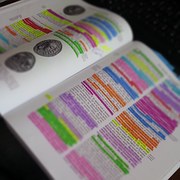 Auf den folgenden Seiten finden Sie Material zur Prozessbegleitung und zur Bewertung des Prozesses und der Ergebnisse. 


Seite 2:	Allgemeine Vorgaben 
Handzettel für die Schülerinnen und Schüler (SuS) mit wesentlichen Informationen zur Bearbeitung der Aufgaben.
Seite 3: Dokumentationskärtchen 
Hier dokumentieren die SuS ihre Wahl. Alle wichtigen Daten, wie der Bearbeitungszeitraum, das Abgabedatum, die Raumbelegung (Computerraum?) sind darauf festgehalten.
Ein Exemplar bleibt beim Schüler, eines ist für die Lehrperson.
Seite 4:	Bewertung (GFS)
Dieser Bogen dient der Bewertung der GFS und ist mit den SuS durchzusprechen. 
Sie SuS heften ihn vorne in ihre Mappe ein.Seite 5:	Beobachtungs- und Bewertungskriterien 1
Die SuS führen anhand des Bogens eine Selbstdiagnose über die Erarbeitungsphase und die Präsentation durch. Die Einschätzung durch den Lehrenden erfolgt in einer Extra-Spalte.Die Unterrichtsnote wird unten auf dem Bogen festgehalten.Seite 6: Beobachtungs- und Bewertungskriterien 1
Die SuS führen anhand des Bogens eine Selbstdiagnose über das schriftliche Arbeitsprodukt durch.  Die Einschätzung durch den Lehrenden erfolgt in einer Extra-Spalte.Die Bewertung der (schriftlichen) Arbeitsergebnisse wird darunter festgehalten.Es findet sich Platz für einen (Schüler-)Kommentar.Allgemeine VorgabenKennzeichnung aller Fremdgedanken im Text mit Angabe der QuellenBewertet wird die eigenständige Leistung (nicht das Zusammentragen von Informationen!!)Abgabe als Einzelblatt  und digital; das Abgabedatum ist unbedingt einzuhalten 
(gerne auch früher abgeben)Alle Bilder aus freien Quellen, diese findet man z. B. unter 
http://www.pixabay.com/http://www.publicdomainpictures.net/http://pickupimage.com/GFSAbgabe digital und als Mappe; das Abgabedatum ist unbedingt einzuhalten 
(gerne auch früher abgeben)Erklärung nicht vergessenKeine Prospekthüllen– als Mappe einen Schnellhefter verwenden--------------------------------------------------------------------------------------------------------------------------------Allgemeine VorgabenKennzeichnung aller Fremdgedanken im Text mit Angabe der QuellenBewertet wird die eigenständige Leistung (nicht das Zusammentragen von Informationen!!)Abgabe als Einzelblatt  und digital; das Abgabedatum ist unbedingt einzuhalten 
(gerne auch früher abgeben)Alle Bilder aus freien Quellen, diese findet man z. B. unter 
http://www.pixabay.com/http://www.publicdomainpictures.net/http://pickupimage.com/GFSAbgabe digital und als Mappe; das Abgabedatum ist unbedingt einzuhalten 
(gerne auch früher abgeben)Erklärung nicht vergessenKeine Prospekthüllen– als Mappe einen Schnellhefter verwenden--------------------------------------------------------------------------------------------------------------------------------Allgemeine VorgabenKennzeichnung aller Fremdgedanken im Text mit Angabe der QuellenBewertet wird die eigenständige Leistung (nicht das Zusammentragen von Informationen!!)Abgabe als Einzelblatt  und digital; das Abgabedatum ist unbedingt einzuhalten 
(gerne auch früher abgeben)Alle Bilder aus freien Quellen, diese findet man z. B. unter 
http://www.pixabay.com/http://www.publicdomainpictures.net/http://pickupimage.com/GFSAbgabe digital und als Mappe; das Abgabedatum ist unbedingt einzuhalten 
(gerne auch früher abgeben)Erklärung nicht vergessenKeine Prospekthüllen– als Mappe einen Schnellhefter verwendenFür Ihre UnterlagenBild: https://pixabay.com/de/buch-lehrbuch-hochschule-lernen-845280/Bitte unteren Abschnitt der/m Lehrenden abgebenBild: https://pixabay.com/de/buch-lehrbuch-hochschule-lernen-845280/Bewertung (GFS)Name: Dieses Blatt bitte in die Mappe vorne (nach dem Deckblatt) einheften. Wird von mir ausgefüllt!Vorgaben Fristgerechte Abgabe der Mappe und der digitalen Fassung
	 eigenständige Leistung
	MAPPE  Deckblatt Erklärung Inhaltsverzeichnis Fremdmeinungen gekennzeichnet klare Quellenangaben Vollständigkeit (Autor / Personen / in den Medien / kreativ / Epoche / Textsorte) (Extraaufgaben/-material)Niveau der persönlichen Bearbeitung   Inhaltliche Bewältigung der Aufgaben   Sprachliche Bewältigung der Aufgaben (auch Z. und R.)   Kreativität / Originalität   Optische Umsetzung / Sorgfalt   Beobachtungs- und Bewertungskriterien 1Dieser Bogen ist auszufüllen und mit den Arbeitsergebnissen VOR der Präsentation abzugeben.
	Name: Maßstab:	-- 	(Förderungsbedarf)	-	(entwicklungsfähig)	Wähle die Zeichen, die deiner Meinungo	(akzeptabel)	nach deine Leistung+	(bereichernd)	am besten beschreiben.++	(hervorragend)Bitte trage nun für jeden Punkt deine Einschätzung deiner Leistung ein. Benutze die Zeichen, die unter ‚Maßstab‘ aufgeführt sind. Kurze, mündliche Präsentation im Plenum (Inhalt, Thema, Epoche, Autor, was einem gefallen hat und was nicht), Vortrag eventuell unterstützt durch Folie oder Bilder (Präsentation Mo. _______)Bewertung  (Erarbeitung / Mitarbeit / Präsentation): ___________Bei einer GFS entfällt der Bereich „Arbeitsergebnis schriftlich“.Beobachtungs- und Bewertungskriterien 2	Name: Maßstab:	-- 	(Förderungsbedarf)	-	(entwicklungsfähig)	Wähle die Zeichen, die deiner Meinungo	(akzeptabel)	nach deine Leistung+	(bereichernd)	am besten beschreiben.++	(hervorragend)Bewertung  (Arbeitsergebnis): ___________Kommentar zum Projekt (Durchführung, Anspruch, Zeitmanagement etc.)Autor:		Titel:		Erscheinungsjahr:		Thema: 		Ich werde nur die Pflichtaufgaben bearbeiten. 
Pflichtaufgaben: Erarbeitung des Werkes anhand der vorgegebenen Aufgaben; die Lektüre erfolgt zu Hause (gelesen bis ___________), die Erarbeitung in der Schule ( ______ in Raum _____ +  ______ in Raum _______). Sowohl die schriftlichen Ergebnisse werden bewertet (Abgabe als Einzelblätter nach Fertigstellung sowie digital) als auch die Mitarbeit und Beteiligung. Kurze, mündliche Präsentation im Plenum (Inhalt, Thema, Epoche, Autor, was einem gefallen hat und was nicht, Textstelle), Vortrag eventuell unterstützt durch Folie oder Bilder (Präsentation. ____).Ich möchte eine Mappe erstellen und diese als zusätzliche GFS zählen lassen.
Erarbeitung siehe oben und zu Hause; Abgabetermin ist _______________, der ___________, inklusive Deckblatt, Inhaltsverzeichnis, Quellenangaben und Erklärung:
„Hiermit erkläre ich, dass ich die vorliegende Arbeit selbstständig  verfasst und keine anderen als die angegebenen Hilfsmittel benutzt habe. Die Stellen, die anderen Quellen im Wortlaut oder Sinn nach entnommen wurden, sind durch Angeben der Herkunft kenntlich gemacht. Dies gilt auch für Zeichnungen, Skizzen, bildliche Darstellungen sowie für Quellen aus dem Internet.“Dein Name: 		Teammitglied:				Autor:		Titel:		Erscheinungsjahr:		Thema: 		Ich werde nur die Pflichtaufgaben bearbeiten. 
Pflichtaufgaben: Erarbeitung des Werkes anhand der vorgegebenen Aufgaben; die Lektüre erfolgt zu Hause (gelesen bis ___________), die Erarbeitung in der Schule (  ______ in Raum _____ +  ______ in Raum _______). Sowohl die schriftlichen Ergebnisse werden bewertet (Abgabe als Einzelblätter nach Fertigstellung sowie digital) als auch die Mitarbeit und Beteiligung. Kurze, mündliche Präsentation im Plenum (Inhalt, Thema, Epoche, Autor, was einem gefallen hat und was nicht, Textstelle), Vortrag eventuell unterstützt durch Folie oder Bilder (Präsentation  _______).
Ich möchte eine Mappe erstellen und diese als zusätzliche GFS zählen lassen.
Abgabetermin ist _______, der _____ (Deckblatt, Inhaltsverzeichnis, Quellenangaben, Erklärung)Unterschrift: _______________________________ Datum: ___________________Bewertungskriterien Erarbeitung:SchülerLehrerEinhaltung verbindlicher Vorgaben, Absprachen und RegelnErnsthaftes, zügiges und konzentriertes Arbeiten an den gewählten AufgabenAufgeschlossenheit und selbstständiges Bemühen, Lösungen für Probleme zu findenÜbernahme von Verantwortung für den eigenen Aufgabenbereich und Einsatz bei der MaterialbeschaffungFachliche KompetenzBewertungskriterien Präsentation:LehrerFachliche KompetenzAlle geforderten Bereiche wurden abgedeckt.Verständliche und ansprechende PräsentationVisuelle UnterstützungFalls in der Gruppe: geschickte AufteilungBewertungskriterien Arbeitsergebnisse schriftlich:SchülerLehrerFristgerechte Abgabe (spätestens _________)Vollständigkeit (mindestens  zwei Wahlaufgaben,  Epoche und  Textsorte abgedeckt)Überzeugendes ArbeitsergebnisEigenständige LeistungSaubere Form